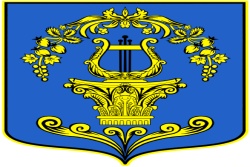 СОВЕТ ДЕПУТАТОВ МУНИЦИПАЛЬНОГО ОБРАЗОВАНИЯТАИЦКОЕ ГОРОДСКОЕ ПОСЕЛЕНИЕГАТЧИНСКОГО МУНИЦИПАЛЬНОГО РАЙОНА ЛЕНИНГРАДСКОЙ ОБЛАСТИРЕШЕНИЕОт  28 апреля  2022  года                                                                             №  16Об утверждении стоимости и качества предоставляемых услуг по погребению на территории Таицкого городского поселения на 2022 год В соответствии с  п.3 ст.9  Федерального закона от 12.01.1996 г. (с изменениями)  № 8-ФЗ «О погребении и похоронном деле», на основании Федерального закона от 06.10.2003 г. (с изменениями) № 131-ФЗ «Об общих принципах организации местного самоуправления в Российской Федерации»,  Постановлением  Правительства РФ от 27.01.2022  N 57  "Об утверждении коэффициента индексации выплат, пособий и компенсаций в 2022 году", руководствуясь Уставом МО,  совет депутатов МО Таицкое городское поселение РЕШИЛ:1. Утвердить стоимость услуг, предоставляемых по гарантированному перечню услуг по погребению, в размере 6 964,68 (шесть тысяч   девятьсот шестьдесят   четыре рубля 68 копеек) за одно погребение.2. Утвердить требования к качеству услуг, предоставляемых по гарантированному перечню услуг по погребению, согласно Приложению №1        3. Отменить решение совета депутатов от 25.03.2021 года № 99  «Об утверждении стоимости и качества предоставляемых услуг по погребению на территории Таицкого городского поселения на 2021 год».           4. Решение вступает в силу после официального опубликования в  электронной газете  «Таицкий вестник» и распространяется на правоотношения, возникшие с 01.02.2022 года. Глава муниципального образования                                         Т.П. Павлова Таицкое городское поселениеПриложение 1к решению Совета депутатов МОТаицкое городское поселениеот 28.04.2022  г. № 16Требования к качеству услуг, предоставляемых по гарантированному перечню услуг на погребение№ п/пНаименование услугиКатегория умершего (в соответствии с          п.п.1, 2 ст.12 Федерального закона от 12.01.1996 г. № 8-ФЗ)Категория умершего (в соответствии с          п.п.1, 2 ст.12 Федерального закона от 12.01.1996 г. № 8-ФЗ)Стоимость услуги (руб)№ п/пНаименование услугиЛичность умершего установлена, заказчик погребения отсутствуетЛичность умершего не установлена123                     451Оформление документов необходимых для погребенияОформление государственного свидетельства о смертиОформление государственного свидетельства о смерти02Предоставление и доставка гроба и других предметов необходимых для погребенияПредоставление регистрационной таблички и простого деревянного гроба без обивки.Снятие гроба со стеллажа, вынос его из помещения предприятия и погрузка его в автокатафалк.Доставка гроба до морга г.Гатчина, снятие его с автокатафалка и внесение в помещение морга.Предоставление регистрационной таблички и простого деревянного гроба без обивки.Снятие гроба со стеллажа, вынос его из помещения предприятия и погрузка его в автокатафалк.Доставка гроба до морга г.Гатчина, снятие его с автокатафалка и внесение в помещение морга. 3110,00 3Облачение телаВ простую тканьВ простую ткань        74,684Перевозка тела умершего на кладбище (в крематорий)Вынос гроба стелом из помещения морга, установка в автокатафалк и доставка до кладбища. Снятие гроба с телом с автокатафалка и перенос его до места захоронения (кремирования).Вынос гроба с телом из помещения морга, установка в автокатафалк и доставка до кладбища. Снятие гроба с телом с автокатафалка и перенос его до места захоронения (кремирования). 630,005ПогребениеРытье могилы вручную или, по имеющейся    возможности, экска-ватором. Забивание крышки гроба и опускание гроба в могилу.Засыпка могилы, устройство надмогильного холма.Установка регистрационной таблички.Рытье могилы вручную или, по имеющейся возможности, экскаватором. Забивание крышки гроба и опускание гроба в могилу.Засыпка могилы, устройство надмогильного холма.Установка регистрационной таблички.3 150,00 